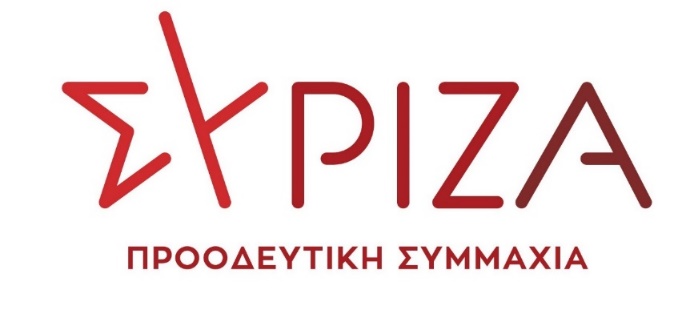 ΤΡΟΠΟΛΟΓΙΑ - ΠΡΟΣΘΗΚΗστο σχέδιο νόμου του Υπουργείου Ανάπτυξης και Επενδύσεων με τίτλο «Εκσυγχρονισμός, απλοποίηση και αναμόρφωση του ρυθμιστικού πλαισίου των δημοσίων συμβάσεων, ειδικότερες ρυθμίσεις προμηθειών στους τομείς της άμυνας και της ασφάλειας και άλλες διατάξεις για την ανάπτυξη και τις υποδομές».Θέμα: Ακατάσχετη, ανεκχώρητη και αφορολόγητη η ενίσχυση των επιχειρήσεων από τις δράσεις του ΕΣΠΑ α) e-λιανικό -Επιχορήγηση υφιστάμενων ΜμΕ επιχειρήσεων του κλάδου του λιανεμπορίου, για την ανάπτυξη/αναβάθμιση και διαχείριση ηλεκτρονικού καταστήματος, και β) ενίσχυση μικρών και πολύ μικρών επιχειρήσεων που έχουν πληγεί από την πανδημία COVID-19, στο πλαίσιο των συγχρηματοδοτούμενων από τα Επιχειρησιακά Προγράμματα των Περιφερειών της χώρας Α. Αιτιολογική έκθεση Με την παρούσα βουλευτική τροπολογία προτείνεται η αναδιατύπωση του άρθρου 223 του κατατεθέντος σχεδίου νόμου προκειμένου οι προβλέψεις για αφορολόγητο και ασυμψήφιστο των ενισχύσεων της δράσης για το ηλεκτρονικό εμπόριο, που χρηματοδοτείται από το ΕΣΠΑ, να συμπεριλάβουν και τις ενισχύσεις που καταβάλλονται στο πλαίσιο των χρηματοδοτούμενων από τα Περιφερειακά Επιχειρησιακά Προγράμματα του ΕΣΠΑ δράσεων ενίσχυσης των μικρομεσαίων επιχειρήσεων που έχουν πληγεί από τις συνέπειες της πανδημίας του Covid-19. Β. Τροπολογία – ΠροσθήκηΤο άρθρο 223 του σχεδίου νόμου «Εκσυγχρονισμός, απλοποίηση και αναμόρφωση του ρυθμιστικού πλαισίου των δημοσίων συμβάσεων, ειδικότερες ρυθμίσεις προμηθειών στους τομείς της άμυνας και της ασφάλειας και άλλες διατάξεις για την ανάπτυξη και τις υποδομές» αντικαθίσταται ως εξής: Άρθρο 223Αφορολόγητο, ανεκχώρητο και ακατάσχετο για την ενίσχυση που καταβάλλεται στο πλαίσιο της συγχρηματοδοτούμενης από το ΕΣΠΑ δράσης «e-λιανικό -Επιχορήγηση υφιστάμενων ΜμΕ επιχειρήσεων του κλάδου του λιανεμπορίου, για την ανάπτυξη/αναβάθμιση και διαχείριση ηλεκτρονικού καταστήματος» και στο πλαίσιο των συγχρηματοδοτούμενων από τα Επιχειρησιακά Προγράμματα των Περιφερειών της χώρας δράσεων για την ενίσχυση μικρών και πολύ μικρών επιχειρήσεων που επλήγησαν από την πανδημία Covid-19.Για το χρονικό διάστημα ισχύος των έκτακτων μέτρων αντιμετώπισης του κινδύνου διασποράς του κορωνοϊού COVID-19, και πάντως όχι πέραν της 30ης Ιουνίου 2021, η ενίσχυση που καταβάλλεται α) στο πλαίσιο της συγχρηματοδοτούμενης από το ΕΣΠΑ δράσης «e-λιανικό -Επιχορήγηση υφιστάμενων ΜμΕ επιχειρήσεων του κλάδου του λιανεμπορίου, για την ανάπτυξη/αναβάθμιση και διαχείριση ηλεκτρονικού καταστήματος», και β) στο πλαίσιο των συγχρηματοδοτούμενων από τα Επιχειρησιακά Προγράμματα των Περιφερειών της χώρας  δράσεων ενίσχυσης μικρών και πολύ μικρών επιχειρήσεων που έχουν πληγεί από την πανδημία COVID-19, δεν υπόκειται σε οποιονδήποτε φόρο, τέλος, εισφορά ή άλλη κράτηση υπέρ του Δημοσίου, συμπεριλαμβανομένης και της ειδικής εισφοράς αλληλεγγύης του άρθρου 43A του ν. 4172/2013 (Α` 167), είναι ανεκχώρητη και ακατάσχετη στα χέρια του Δημοσίου ή τρίτων, κατά παρέκκλιση κάθε άλλης αντίθετης γενικής ή ειδικής διάταξης, δεν δεσμεύεται και δεν συμψηφίζεται με βεβαιωμένα χρέη προς το Δημόσιο, τα νομικά πρόσωπα δημοσίου δικαίου, τους οργανισμούς τοπικής αυτοδιοίκησης και τα νομικά πρόσωπά τους, τα ασφαλιστικά ταμεία και τα πιστωτικά ιδρύματα. Οι δικαιούχοι της ενίσχυσης του παρόντος απαλλάσσονται από την υποχρέωση προσκόμισης αποδεικτικού φορολογικής και ασφαλιστικής ενημερότητας για τη συμμετοχή τους στις δράσεις και την είσπραξη της ενίσχυσης.                                                                                    Αθήνα, 2 Μαρτίου 2021Οι προτείνοντες βουλευτέςΧαρίτσης Αλέξανδρος (Αλέξης)Βαρδάκης ΣωκράτηςΜαμουλάκης ΧαράλαμποςΣαρακιώτης Γιάννης